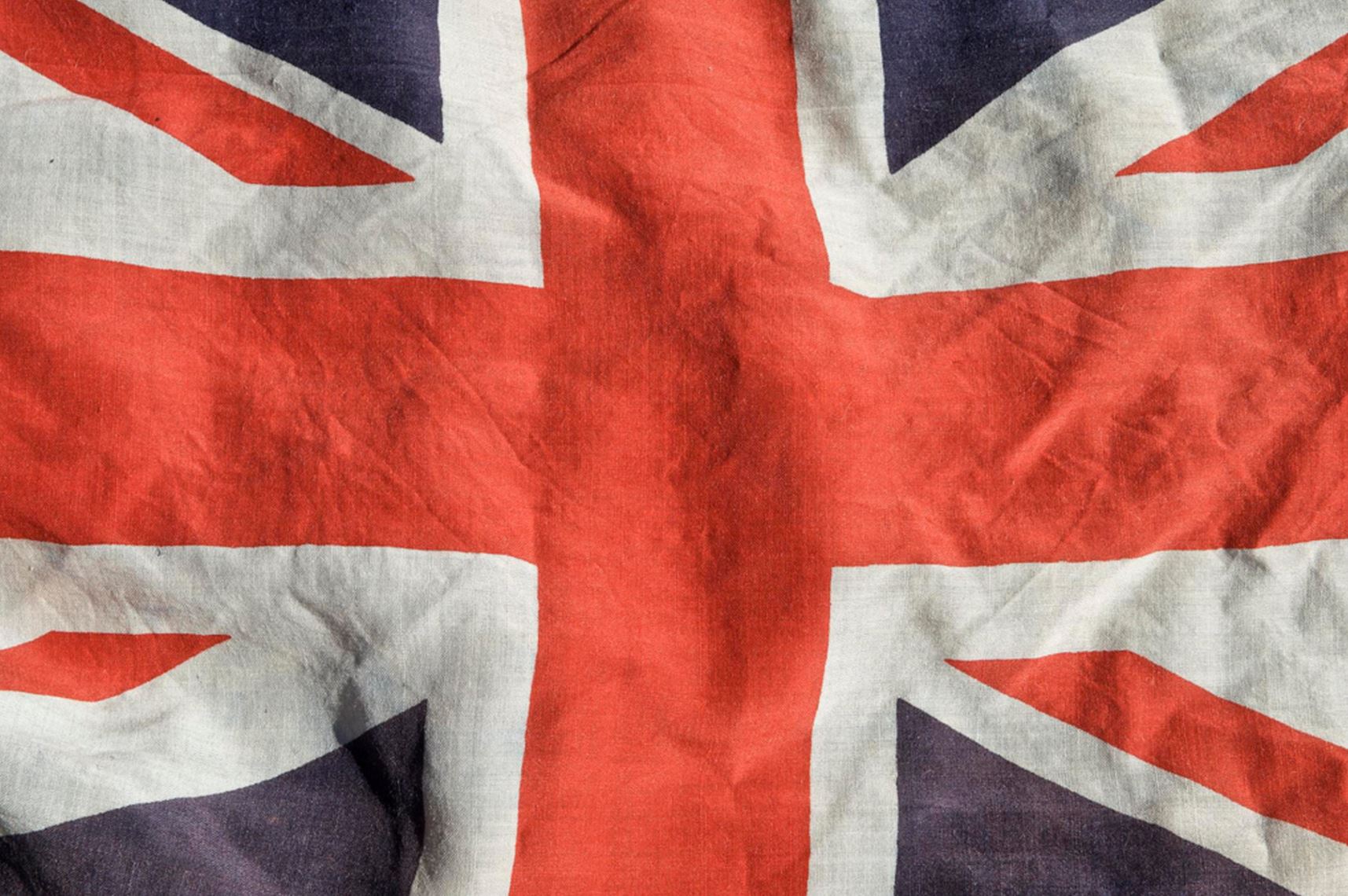 British Values13th-19th NovemberToleranceBullying isn’t always easy to spot, but if we are aware of someone who is being bullied or if we feel something isn’t right, we will speak out and not let it happen around us.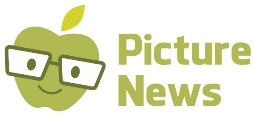 